Elementi ocjenjivanja učeničkih postignuća iz nastavnog predmeta Kemija su:1. usvojenost nastavnih sadržaja (znanje i razumijevanje) 2. prirodoznanstveni pristup (računski i problemski zadaci, seminarski i projektni radovi, školski i domaći rad i sl.)Usmeno provjeravanje može se provoditi na svakom nastavnom satu, bez obaveze najave (sukladno s postojećim zakonskim odredbama), dok se pisani ispit najavljuje sukladno zakonskim odredbama. Prigodom uvodnog ponavljanja prethodno obrađenih sadržaja moguće je ocijeniti dio učenika.Usvojenost kemijskih koncepata i prirodoznanstvene kompetencijePisano provjeravanje i ocjenjivanje učenikova znanja   objavljeno je u kalendaru pisanih provjera. Ocjenjivanje eseja, seminarskih radova, prezentacija, konceptualnih mapa KRITERIJI ZA VREDNOVANJE UČENIČKOG POKUSAINDIVIDUALNI UČENIČKI POKUS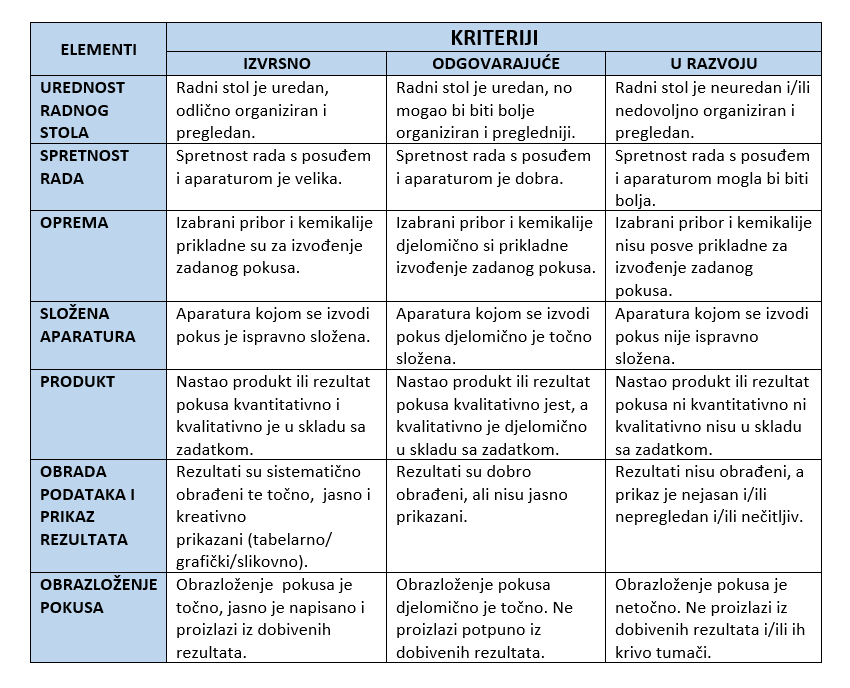 GRUPNI POKUS UČENIKA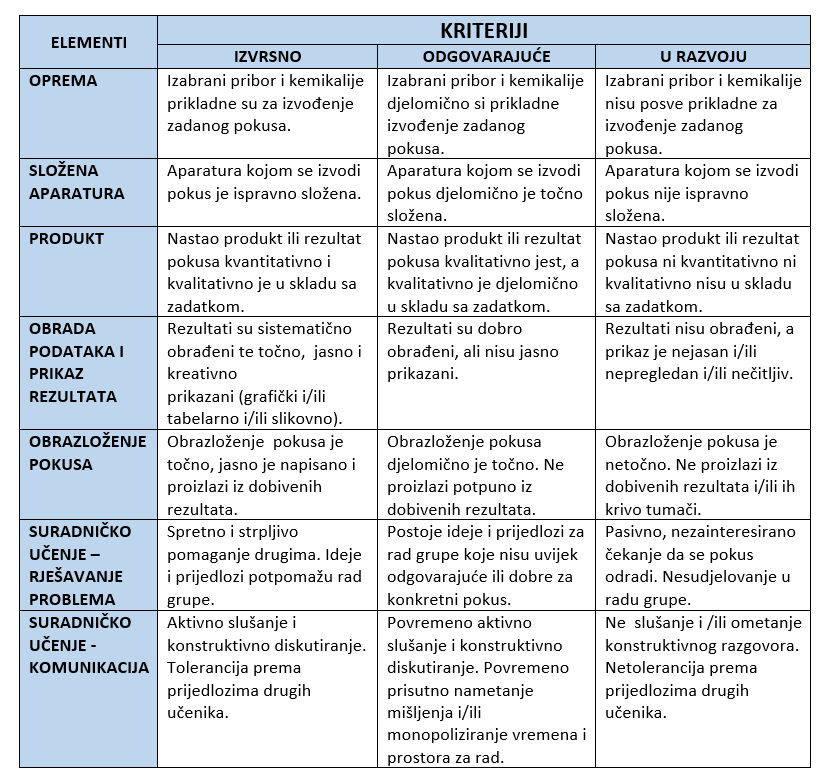 Ocjenjivanje istraživačkog rada učenikaPRAKTIČNI RADOVI: učenici izvode samostalno kada za to postoji pribor, ponekad će biti zadani neki praktični rad povezan sa svakodnevnim životom. Učenici predaju praktični rad na papiru formata A4. Na vrhu stranice:     IME I PREZIME Ispod:                         NASLOV PRAKTIČNOG RADAPraktični rad treba sadržavati: Pribor i kemikalije (koji se koristi prilikom izvođenja)Opis rada (opisati tijek izvođenja eksperimenta) Crtež (skica aparature za izvođenje pokusa)Rezultati (prikazani tablično i/ili grafički)Zaključak (što zaključujemo iz izvedenog praktičnog rada i sa čime ga i kako možemo povezati)Praktični rad se ocjenjuje po elementima i kriterijima za svaku nastavnu temu posebno.Utvrđivanje zaključne  godišnje  ocjeneUtvrđivanje zaključne godišnje ocjene (sukladno zakonskim propisima) ne mora biti aritmetička sredina ocjena upisanih u ocjensku rešetku Imenika. Zaključna godišnja ocjena proizlaz iiz cjelogodišnjeg rada  kod kuće I na satu, te pokazane  usvojenosti sadržaja kao  I primjene znanja. Zaključna ocjena treba odražavati ono što je učenik dominantno pokazao u vrednovanju naučenoga u pojedinim elementima, ali I znanja I vještine procijenjene u vrednovanju kao učenje i za učenje.. Kod dva elementa ocjenjivanja, oba sudjeluju ravnopravno u izvođenju zaključne ocjene. RAZINE USVOJENOSTIzadovoljavajućadobravrlo dobraiznimnaELEMENTI  OCJENJIVANJAUSVOJENOST KEMIJSKIHKONCEPATAUčenik djelomično poznaje osnovne pojmove, zakone i jedinice. Učenik  griješi, ali uz pomoć nastavnika dođe do ispravnog odgovora.Učenik poznaje sve pojmove, zakone i jedinice.Sadržaje je usvojio u većoj mjeri bez pojedinosti, neprimjenjuje stečeno znanje na samostalnim primjerima ili u novim situacijama.Učenik razumije pojave, zakone i teorije i obrazlaže uzročno-posljedične veze uz povremenu pomoć nastavnika.Učenik navodi svoje primjere iz svakodnevnog života.Učenik potpuno samostalno interpretira pojave, zakone i teorije i obrazlaže uzročno-posljedične veze, te primjenjuje sadržaje u novim (vlastitim) primjerima iz situacijama ili novim problemima.PRIRODOZNANSTVENE kompetencijeRješava jednostavne šablonske zadatke izravnim uvrštavanjem veličina u formulu uz ne uvijek cjelovit postupak.Ne povezuje rezultate i zaključke pokusa ili dobivenih podataka s konceptualnim spoznajama..Učenik rijetko izrađuje domaće i školske zadaće, nepotpuno i s greškama, ne uključuje u rasprave, kasni s izradom samostalnog praktičnog rada, prezentacije ili plakati i seminarski radovi su oskudni i neprikladni.Rješava jednostavne i šablonske zadatke uz cjelovit postupak.Ne povezuje rezultate i zaključke pokusa ili dobivenih podataka s konceptualnim spoznajama.Učenik uglavnom izrađuje domaće i školske zadaće, ali su često nepotpune ili s greškama, ponekad se uključuje u raspravu, samostalne praktične radove izrađuje na vrijeme, ali površno, prezentacije ili plakati i seminarski radovi su također načinjeni površno.Rješava složenije zadatke ili uz pomoć nastavnika ili bez cjelovitog  postupka.Djelomično povezuje rezultate i zaključke pokusa ili dobivenih podataka s konceptualnim spoznajama.Učenik redovito izrađuje domaće i školske zadaće, pri čemu ponekad griješi, u raspravama ponekad navodi pogrešnu argumentaciju ili zaključak, samostalne praktične radove izrađuje korektno, prezentacije i seminarski radovi su pregledni, točni i uočava se uloženi trud – međutim upute nisu poštovane do kraja ili se mogu uočiti nepreciznosti u pokrivanju zadatka (teme) ili izražavanju.Samostalno, točno i cjelovito rješava nove problemske situacije ili konceptualne zadatke.Stečeno znanje primjenjuje u svim situacijama. Sistematično i logično analizira podatke. Povezuje rezultate i zaključke pokusa ili dobivenih podataka s konceptualnim spoznajama.Učenik redovito i točno izrađuje domaće i školske zadaće,  argumentirano raspravlja i točno zaključuje, samostalne praktične radove izrađuje korektno, na vrijeme, prezentacije ili plakati i seminarski radovi su pregledni, točni i kreativni.postignuti %ocjena0  – 49nedovoljan (1)50 – 60dovoljan (2)61 - 79dobar (3)80 - 89vrlo dobar (4)90 - 100odličan (5)ELEMENTI I RAZINA USVOJENOSTIzadovoljavajućadobravrlo dobraiznimnaSTRUKTURIRANJE SADRŽAJASadržaj ne odgovara temi. Nisu korišteni nikakvi primjeri.Tema nije dobro prikazana. Sadržaj je nedovoljno objedinjen i nisu korišteni precizni primjeri ili uopće nema primjeraTema je u potpunosti prikazana, ali nisu odabrani precizni primjeri.Sadržaj je sistematičan, ali preopširan.Tema je u potpunosti prikazana, uz povezivanje i dodavanje dobro odabranih primjera.Sadržaj je sistematičan.TOČNOST PODATAKAPostoje bitne pogreške u podatcima.Postoje manje pogreške u podacima.Svi podaci su točni, ali su na nekim mjestima neprikladno odabrani.Svi podaci su točni, jasno prikazani i prikladno odabrani.PRIMJENA (IZLAGANJE)Sadržaje slabo povezuje i izlaže nesigurno, potrebna je pomoć pri izlaganju.Sadržaje  djelomično povezuje i rijetko primjenjuje. Nije samostalan prilikom izlaganja.Sadržaje  povezuje i povremeno primjenjuje. Izlaganje je samostalno i povezano.Sadržaje  u potpunosti povezuje i spretno primjenjuje. Izlaže samostalno, točno i jasno.ELEMENTI NAPISANOG IZVJEŠĆA ELEMENTI NAPISANOG IZVJEŠĆA ELEMENTI NAPISANOG IZVJEŠĆA PROCJENA KVALITETE PROCJENA KVALITETE PROCJENA KVALITETE Dijelovi istraživanjaDijelovi istraživanjaDijelovi istraživanjaLiteraturaLiteraturaKompletno  Kompletno  Kompletno  U radu su prisutni svi potrebni elementi i sadržaji su u njima pravilno raspoređeni.U radu su prisutni svi potrebni elementi i sadržaji su u njima pravilno raspoređeni.U radu su prisutni svi potrebni elementi i sadržaji su u njima pravilno raspoređeni.U izradi izvješća korištena je i pravilno navedena literatura. U izradi izvješća korištena je i pravilno navedena literatura. Djelomično Djelomično Djelomično U radu se nalaze samo neki od potrebnih elementa i nisu svi sadržaji u njima pravilno raspoređeni.U radu se nalaze samo neki od potrebnih elementa i nisu svi sadržaji u njima pravilno raspoređeni.U radu se nalaze samo neki od potrebnih elementa i nisu svi sadržaji u njima pravilno raspoređeni.U izradi izvješća korištena je i literatura ali nije u potpunosti pravilno navedena. U izradi izvješća korištena je i literatura ali nije u potpunosti pravilno navedena. Ništa Ništa Ništa Rad ne sadrži potrebne elemente i sadržaji nisu raspoređeni na primjeren način.Rad ne sadrži potrebne elemente i sadržaji nisu raspoređeni na primjeren način.Rad ne sadrži potrebne elemente i sadržaji nisu raspoređeni na primjeren način.U izradi izvješća nije korištena literatura i  nije navedena literatura ili je navedena potpuno pogrešno. U izradi izvješća nije korištena literatura i  nije navedena literatura ili je navedena potpuno pogrešno. PRIKUPLJANJE I OBRADA REZULTATAPRIKUPLJANJE I OBRADA REZULTATAPROCJENA KVALITETE PROCJENA KVALITETE Bilježenje prikupljenih podatakaBilježenje prikupljenih podatakaBilježenje prikupljenih podatakaOrganiziranje i prikaz prikupljenih podatakaOrganiziranje i prikaz prikupljenih podatakaOrganiziranje i prikaz prikupljenih podatakaKompletno  Kompletno  Zabilježeni su  i obrađeni svi odgovarajući podatci (sistematizirano, jasno prikazana samo opažanja,  mjerne jedinice i odgovarajućim brojem decimalnih mjesta, srednja vrijednost, postoci…).Zabilježeni su  i obrađeni svi odgovarajući podatci (sistematizirano, jasno prikazana samo opažanja,  mjerne jedinice i odgovarajućim brojem decimalnih mjesta, srednja vrijednost, postoci…).Zabilježeni su  i obrađeni svi odgovarajući podatci (sistematizirano, jasno prikazana samo opažanja,  mjerne jedinice i odgovarajućim brojem decimalnih mjesta, srednja vrijednost, postoci…).Podaci su jasno prikazani za interpretaciju (tablice, oznake,imenovane kolone, mjerne jedinice u kolonama ili redovima, a ne iza svakog podatka, grafikoni s naslovom i objašnjenjima, numerirani, mjerne jedinice...).Podaci su jasno prikazani za interpretaciju (tablice, oznake,imenovane kolone, mjerne jedinice u kolonama ili redovima, a ne iza svakog podatka, grafikoni s naslovom i objašnjenjima, numerirani, mjerne jedinice...).Podaci su jasno prikazani za interpretaciju (tablice, oznake,imenovane kolone, mjerne jedinice u kolonama ili redovima, a ne iza svakog podatka, grafikoni s naslovom i objašnjenjima, numerirani, mjerne jedinice...).Djelomično Djelomično Zabilježen i obrađen je samo dio podataka, nisu jasno odvojena zapažanja od zaključaka, neusklađeno, samo dio ili bez mjernih jedinica.Zabilježen i obrađen je samo dio podataka, nisu jasno odvojena zapažanja od zaključaka, neusklađeno, samo dio ili bez mjernih jedinica.Zabilježen i obrađen je samo dio podataka, nisu jasno odvojena zapažanja od zaključaka, neusklađeno, samo dio ili bez mjernih jedinica.Prikupljeni i obrađeni podatci su prezentirani, ali bez organizacije, tablice i oznaka…Prikupljeni i obrađeni podatci su prezentirani, ali bez organizacije, tablice i oznaka…Prikupljeni i obrađeni podatci su prezentirani, ali bez organizacije, tablice i oznaka…Ništa Ništa Nisu zabilježeni odgovarajući podaci, a prikupljeni podaci nisu obrađeni ili ima većih grešaka u obradi. Nisu zabilježeni odgovarajući podaci, a prikupljeni podaci nisu obrađeni ili ima većih grešaka u obradi. Nisu zabilježeni odgovarajući podaci, a prikupljeni podaci nisu obrađeni ili ima većih grešaka u obradi. Prikupljeni i obrađeni podatci nisu prikazani ili nisu primjereni   (neuredno, nečitko, nema tablice, neprimjeren papir, išarano, neoznačeno ili krivo označeno).Prikupljeni i obrađeni podatci nisu prikazani ili nisu primjereni   (neuredno, nečitko, nema tablice, neprimjeren papir, išarano, neoznačeno ili krivo označeno).Prikupljeni i obrađeni podatci nisu prikazani ili nisu primjereni   (neuredno, nečitko, nema tablice, neprimjeren papir, išarano, neoznačeno ili krivo označeno).RASPRAVA I ZAKLJUČAKPROCJENA KVALITETE RaspravaRaspravaRaspravaZaključakZaključakZaključakVrednovanje praktičnog rada i dobivenih rezultataKompletno  U raspravi su komentirani svi dobiveni rezultati i grafikoni koji su prikazani u istraživanju.U raspravi su komentirani svi dobiveni rezultati i grafikoni koji su prikazani u istraživanju.U raspravi su komentirani svi dobiveni rezultati i grafikoni koji su prikazani u istraživanju.Ispravan zaključak na temelju točne interpretacije rezultata uz teorijsko objašnjenje i ponekad podatke iz literatureIspravan zaključak na temelju točne interpretacije rezultata uz teorijsko objašnjenje i ponekad podatke iz literatureIspravan zaključak na temelju točne interpretacije rezultata uz teorijsko objašnjenje i ponekad podatke iz literatureKomentiran je sam proces rada i rezultati uz isticanje ograničenja, slabosti ili grešaka. Predložene su promjene koje bi poboljšale sljedeće istraživanje.Djelomično U raspravi je komentiran samo dio podataka prikupljenih istraživanjem i prikazanih u rezultatima. U raspravi je komentiran samo dio podataka prikupljenih istraživanjem i prikazanih u rezultatima. U raspravi je komentiran samo dio podataka prikupljenih istraživanjem i prikazanih u rezultatima. Zaključak je samo djelomice valjan ili napisan ili nema teorijsko objašnjenjaZaključak je samo djelomice valjan ili napisan ili nema teorijsko objašnjenjaZaključak je samo djelomice valjan ili napisan ili nema teorijsko objašnjenjaKomentiran je proces rada i rezultati, ali nedostaje uočavanje nekih nedostataka i vidljivih grešaka i slabosti. Nema prijedloga za poboljšanje budućeg istraživanja. Ništa U raspravi uopće nisu korišteni rezultati prikupljeni istraživanjem. U raspravi uopće nisu korišteni rezultati prikupljeni istraživanjem. U raspravi uopće nisu korišteni rezultati prikupljeni istraživanjem. Zaključak krivo tumači rezultate ili ga nemaZaključak krivo tumači rezultate ili ga nemaZaključak krivo tumači rezultate ili ga nemaKomentiranje istraživanja je površno i uočene su nebitne stvari umjesto bitnih.